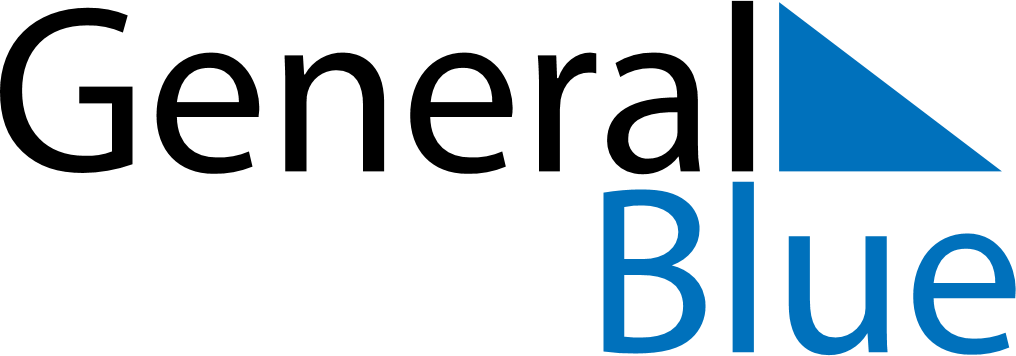 September 2024September 2024September 2024September 2024September 2024September 2024Gifu-shi, Gifu, JapanGifu-shi, Gifu, JapanGifu-shi, Gifu, JapanGifu-shi, Gifu, JapanGifu-shi, Gifu, JapanGifu-shi, Gifu, JapanSunday Monday Tuesday Wednesday Thursday Friday Saturday 1 2 3 4 5 6 7 Sunrise: 5:25 AM Sunset: 6:20 PM Daylight: 12 hours and 55 minutes. Sunrise: 5:26 AM Sunset: 6:19 PM Daylight: 12 hours and 53 minutes. Sunrise: 5:26 AM Sunset: 6:17 PM Daylight: 12 hours and 50 minutes. Sunrise: 5:27 AM Sunset: 6:16 PM Daylight: 12 hours and 48 minutes. Sunrise: 5:28 AM Sunset: 6:14 PM Daylight: 12 hours and 46 minutes. Sunrise: 5:29 AM Sunset: 6:13 PM Daylight: 12 hours and 44 minutes. Sunrise: 5:29 AM Sunset: 6:12 PM Daylight: 12 hours and 42 minutes. 8 9 10 11 12 13 14 Sunrise: 5:30 AM Sunset: 6:10 PM Daylight: 12 hours and 40 minutes. Sunrise: 5:31 AM Sunset: 6:09 PM Daylight: 12 hours and 37 minutes. Sunrise: 5:32 AM Sunset: 6:07 PM Daylight: 12 hours and 35 minutes. Sunrise: 5:32 AM Sunset: 6:06 PM Daylight: 12 hours and 33 minutes. Sunrise: 5:33 AM Sunset: 6:04 PM Daylight: 12 hours and 31 minutes. Sunrise: 5:34 AM Sunset: 6:03 PM Daylight: 12 hours and 29 minutes. Sunrise: 5:35 AM Sunset: 6:02 PM Daylight: 12 hours and 27 minutes. 15 16 17 18 19 20 21 Sunrise: 5:35 AM Sunset: 6:00 PM Daylight: 12 hours and 24 minutes. Sunrise: 5:36 AM Sunset: 5:59 PM Daylight: 12 hours and 22 minutes. Sunrise: 5:37 AM Sunset: 5:57 PM Daylight: 12 hours and 20 minutes. Sunrise: 5:38 AM Sunset: 5:56 PM Daylight: 12 hours and 18 minutes. Sunrise: 5:38 AM Sunset: 5:54 PM Daylight: 12 hours and 15 minutes. Sunrise: 5:39 AM Sunset: 5:53 PM Daylight: 12 hours and 13 minutes. Sunrise: 5:40 AM Sunset: 5:51 PM Daylight: 12 hours and 11 minutes. 22 23 24 25 26 27 28 Sunrise: 5:41 AM Sunset: 5:50 PM Daylight: 12 hours and 9 minutes. Sunrise: 5:41 AM Sunset: 5:48 PM Daylight: 12 hours and 7 minutes. Sunrise: 5:42 AM Sunset: 5:47 PM Daylight: 12 hours and 4 minutes. Sunrise: 5:43 AM Sunset: 5:46 PM Daylight: 12 hours and 2 minutes. Sunrise: 5:44 AM Sunset: 5:44 PM Daylight: 12 hours and 0 minutes. Sunrise: 5:44 AM Sunset: 5:43 PM Daylight: 11 hours and 58 minutes. Sunrise: 5:45 AM Sunset: 5:41 PM Daylight: 11 hours and 56 minutes. 29 30 Sunrise: 5:46 AM Sunset: 5:40 PM Daylight: 11 hours and 53 minutes. Sunrise: 5:47 AM Sunset: 5:38 PM Daylight: 11 hours and 51 minutes. 